Broughton Jewish Lunch Menu 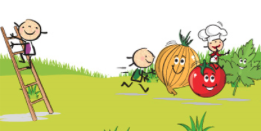 25TH OCTOBER 2021MondayTuesdayWedsThursdayFridayMain OptionCHICKENSCHNITZELSHOME MADEMEATBALLS IN SAUCEFISH FINGERSSHEPHERDSPIEEYFSFISH FINGERSKS1-KS2VEGGIE SAUSAGES VegetarianVEGETARIANSCHNITZELSPASTABOLOGNAISESAUSAGEROLLSVEGETARIANCORN SCHNITZELBAKEDPOTATOESSideSWEETCORNPASTAMIXED VEGRICEGARDEN PEASCHIPSBABY CARROTSMASHED POTATOPASTADessertFRESH FRUITFRESH FRUITCAKEFRESH FRUITBISCUIT